                 İŞYERİ EĞİTİMİ ve UYGULAMASI PROTOKOLÜ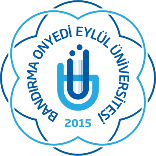 TaraflarMadde 1 Bu protokol, ………………………………………………ile Bandırma Onyedi Eylül Üniversitesi, Mühendislik ve Doğa Bilimleri Fakültesi arasında   …. /… /20… tarihinde imzalanmıştır.KapsamMadde 2 Bu protokol, Bandırma Onyedi Eylül Üniversitesi, Mühendislik ve Doğa Bilimleri Fakültesi bünyesindeki Bölümlere kayıtlı öğrencilerin; İşyeri Eğitimi ve Uygulamasını yurtiçi/yurtdışı kamu ve özel sektör kurum ve kuruluşlarında İşyeri Eğitimi ve Uygulaması Usul ve Esasları kapsamında mesleki uygulamalar yaparak daha iyi yetiştirilmelerini esas alan kuralları içerir.YürürlükMadde 3 Bu protokolün hükümleri, protokolün imzalandığı tarihten itibaren ve aksi belirtilmediği müddetçe süresiz geçerlidir.Taraflar, 2 (iki) ay öncesinden gerekçeleri ile birlikte yazılı bilgi vermek suretiyle İşyeri Eğitimi ve Uygulamasına kontenjan ayırmayı ve programın uygulanmasını sona erdirebilir.İşyeri Eğitimi ve Uygulamasının Dönemi ve SüresiMadde 4 Öğrenciler İşyeri Eğitimi ve Uygulamasını 8. yarıyıllarda 1 yarıyıl (14 hafta) ders süresince gerçekleştirir. İşyeri Eğitimi ve Uygulaması İçin Kontenjan Verilmesi ve Bu Kontenjanların KullanılmasıMadde 5 Kurum veya işyerleri, bu protokolün imzalanması sırasında İşyeri Eğitimi ve Uygulaması için yıllık kaç öğrenci kontenjan tahsis edeceklerini bildirirler.Programın YürütülmesiMadde 6 Kurumlar veya işyerlerinde bu programdan sorumlu olacak kişi alanında en az lisans eğitimi mezunu “İşyeri Eğitimi ve Uygulaması Yetkilisi’dir. Ancak bu Protokolü, İşyeri Yöneticisi onaylar.Bandırma Onyedi Eylül Üniversitesi, Mühendislik ve Doğa Bilimleri Fakültesi’nde bu programdan sorumlu yetkili ise Fakülte-Sanayi Koordinatörü’dür ve bu protokolü Fakülte Dekanı onaylar.İşyeri Eğitimi ve Uygulaması ile ilgili tüm ilişkiler bu kişiler aracılığı ile yürütülür.İşyeri Eğitimi ve Uygulaması uygulamaları bu protokol hükümleri dâhilinde hazırlanan ve Fakülte-Sanayi Koordinatörü, Öğrenci ve İşyeri Eğitimi ve Uygulaması Yetkilisi tarafından imzalanan İŞYERİ EĞİTİMİ VE UYGULAMASI SÖZLEŞMESİ hükümleri çerçevesinde yürütülür ve sözleşme bu protokolün ayrılmaz bir ekidir.Öğrencilerin Seçimi ve DenetimiMadde 7İşyeri Eğitimi ve Uygulaması için başvuran öğrencilerin kişisel bilgileri, bölümleri, akademik başarıları ile ilgili bütün bilgiler elektronik ortamda hazırlanır ve öğrenci bilgi bankası şeklinde ilgililerin hizmetine sunulur.Ayrıca, Bandırma Onyedi Eylül Üniversitesi, Mühendislik ve Doğa Bilimleri Fakültesi’nin İşyeri Eğitimi ve Uygulaması için protokol imzaladığı işletmelere ilişkin firma veya kuruluş adı, adresi, üretim veya hizmet konusu, personel ve atölye özellikleri ve kurum kimliğine ait bilgiler elektronik ortamda hazırlanır ve işyeri bilgi bankası şeklinde hizmete sunulur.İşyeri Eğitimi’ne başvuran öğrenciler, işyeri bilgi bankasından kendilerine uygun işyerini seçerler.Protokol kapsamındaki işyerleri de öğrenci bilgi bankasından öğrenci tercihlerini Fakülte-Sanayi Koordinatörlüğüne bildirirler.Bölüm İşyeri Eğitimi ve Uygulaması Komisyonu, İşyeri Eğitimi ve Uygulaması amaçları doğrultusunda işyeri yöneticileri ve öğrencilerle görüşmelerde bulunarak, öğrenci ve işyeri tercihlerini de dikkate alarak tarafları eşleştirir.Öğrencilerin İşyeri Eğitimi ve Uygulaması kapsamındaki tüm etkinliklerinin planlanması ve denetimi, İşyeri Eğitimi ve Uygulaması Yetkilisi ile öğrencinin bağlı olduğu Denetçi Öğretim Üyesi/Elemanının ortak sorumluluğunda yapılır.Bu sorumluluk; Bandırma Onyedi Eylül Üniversitesi, Mühendislik ve Doğa Bilimleri Fakültesi İşyeri Eğitimi ve Uygulaması Usul ve Esasları çerçevesinde yürütülür. İşyeri Eğitimi ve Uygulaması Yapan Öğrencilerin Sorumlulukları Madde 8 Öğrenciler, İşyeri Eğitimi ve Uygulaması kapsamında kabul edildikleri işyerlerinde geçerli çalışma şartlarına ve kurallarına uyarak ve tüm mesleki etkinliklere bizzat katılarak bir yarıyıl (14 hafta) çalışmak zorundadırlar. Buna aykırı tutum içinde olan öğrenciler İşyeri Eğitimi’nden başarısız sayılır. Ancak, öğrenciler günde sekiz saatten fazla çalıştırılamazlar. İşyeri Eğitimi ve Uygulaması Yapan Öğrencilerin Hakları Madde 9 Öğrencilerin çalışma sürelerince 6111 sayılı Kanunun 64. maddesindeki hükümler geçerlidir.Firma veya kurum ile öğrenci arasındaki ücret anlaşmasında üniversite taraf değildir. Ancak çalışma sürelerince 7033 sayılı kanunda belirtilen ücreti almaları beklenir.Öğrencilerin kurum personeline tanınan ulaşım imkânları ile diğer sosyal hizmetlerden parasız olarak yararlandırılması beklenir. Ancak kanuni bir hakka veya toplu sözleşmeye dayanarak yapılmakta olan yardımlardan öğrenciler istifade edemezler.5510 Sayılı Sosyal Sigortalar ve Genel Sağlık Sigortası Kanunu’na göre öğrencilerin iş ve meslek hastalıklarına karşı sigortalanması Bandırma Onyedi Eylül Üniversitesi tarafından yapılacaktır. Ancak, iş yerinin kusurundan dolayı meydana gelebilecek iş kazaları ve meslek hastalıklarından, 3308 sayılı Kanunun 25. Maddesine göre, işveren sorumludur.Gizli Bilgi, Ticari Sırlar ve Patent Haklarının KorunmasıMadde 10 Taraflar, İşyeri Eğitimi ve Uygulaması çalışmaları sırasında ve bu uygulamanın sona ermesinden sonra 5 (beş) yıl süreyle yapılan tüm çalışmalarla ilgili tüm ticari sırları ve gizli belgeleri koruyacaklarını kabul ve beyan ederler.Söz konusu koruma kapsamında, İşyeri Eğitimi ve Uygulaması programı sırasında çalışma, araştırma-geliştirme ve endüstriyel uygulamalar süresinde herhangi bir aşamada yer almış olan Öğrenciler, Denetçi Öğretim Üyesi/Elemanları, Bölüm İşyeri Eğitimi ve Uygulaması Komisyonu ve Fakülte-Sanayi Koordinatörü;Bu çalışmalar kapsamında hiçbir bilgiyi ifşa etmeyeceğini,İşyeri Eğitimi ve Uygulaması sürecinde, kendisi tarafından düşünülmüş olsun olmasın, kurum veya işyeri için ticari sır niteliği taşıyan hiçbir bilgiyi üçüncü şahıslara beyan etmeyeceğini,İşyeri Eğitimi ve Uygulaması sırasında kendisi tarafından kullanılan, üretilen, kontrol edilen tüm not, kayıt (bant, disk, disket vb.) ve belgeleri kuruma veya işyerine teslim etmeyi,İşyeri Eğitimi ve Uygulaması sonrasında veya bitiminden önce eğitimden ayrılmaları durumda da geçerli olmak üzere, kurum veya işyeri ile rekabet içinde olan kuruluşlarla aynı konularda araştırma-geliştirme ve her türlü haksız rekabet ortamı yaratacak çalışmalarda bulunmamayı, Bu protokol kapsamındaki İşyeri Eğitimi ve Uygulaması çalışmaları sırasında ve sonrasında elde edilen bilgileri herhangi bir teknik veya akademik bildiri, rapor ve benzeri yayınlarda kullanmak durumunda ilgili kurum veya işyeri yetkililerinden iznini almayı, kabul ve beyan ederler.…………………………………..……………………………………………………….firması  yukarıda belirtilen kontenjanla Bandırma Onyedi Eylül Üniversitesi, Mühendislik ve Doğa Bilimleri Fakültesi ile birlikte işbu protokol hükümleri çerçevesinde İşyeri Eğitimi ve Uygulaması çalışmalarında işbirliğini kabul ve taahhüt eder.Fakülte Dekanı                               ……./……./20…..                        İşyeri Eğitimi Yöneticisi       BölümBahar Yarıyılı KontenjanıElektrik Mühendisliği